Российская ФедерацияМинистерство образованияказенное учреждение Омской области для детей-сирот и детей,Оставшихся без попечения родителей____________________________«Полтавский детский дом»__________________________646740,Омская область, Полтавский район, р.п. Полтавка, ул.4-я Восточная 25ИНН 5530004088 КПП 553001001тел./факс 8 (38163) 21-612                                                             E-mail: poltdet_dom@mail.ru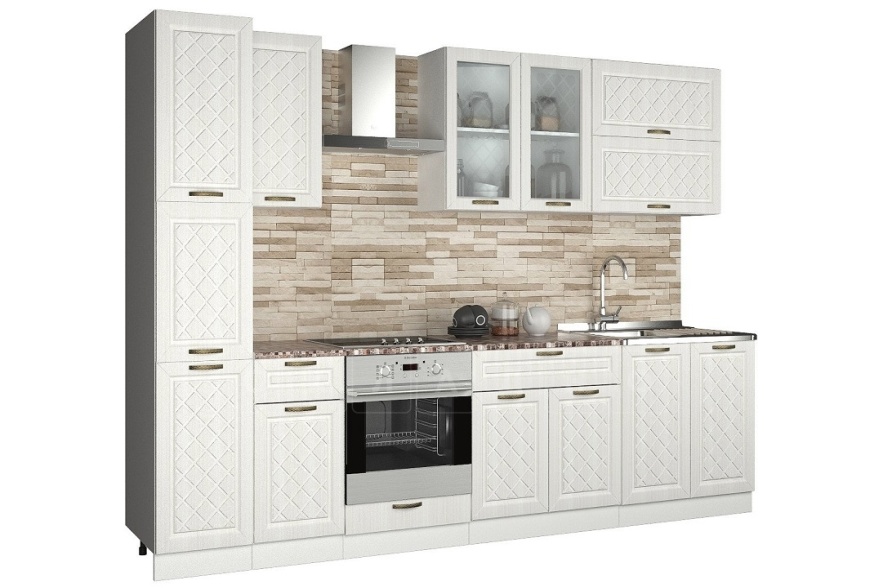 1.Кухонный гарнитур Длина кухни 2800 мм.Кол-во1 шт.Цена за 1 шт.25 000 руб.Общая сумма25 000 руб.Общая сумма25 000 руб.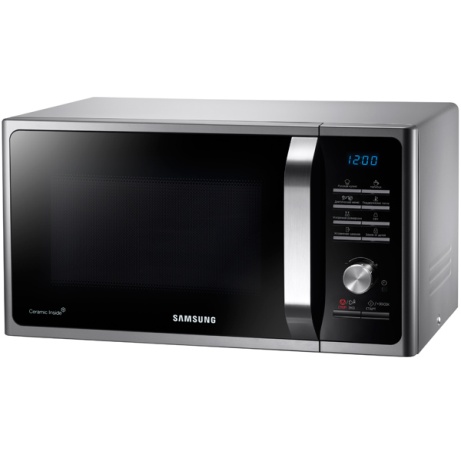 2.Микроволновая печь1 шт.5 000 руб.5 000 руб.5 000 руб.3.      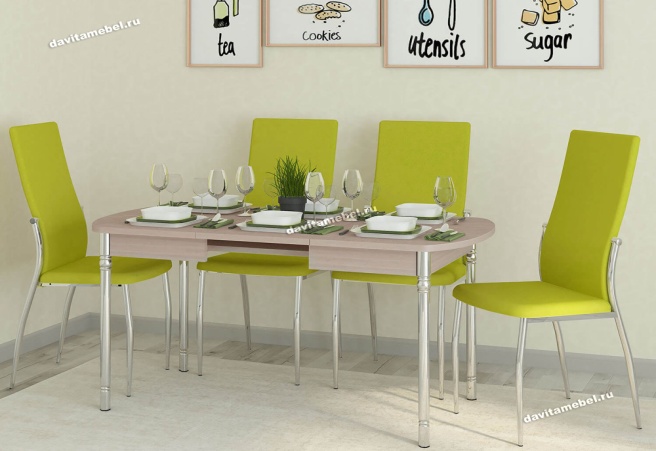 Обеденная зона1 шт.10 000 руб.10 000 руб.10 000 руб.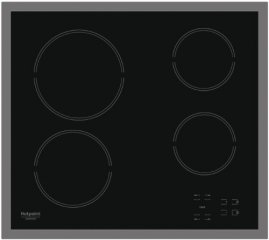 4.Варочная панель1 шт.19 000 руб.19 000 руб.19 000 руб.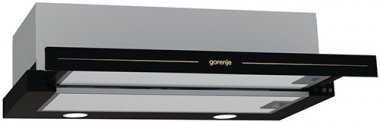 5.Встраиваемая вытяжка1 шт.8 000 руб.8 000 руб. 8 000 руб. 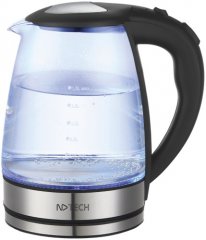 6.Электрический чайник1 шт.900 руб.900 руб.900 руб.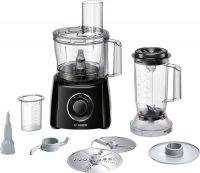 7.Кухонный комбайн1 шт.5 000 руб.
5 000 руб.
5 000 руб.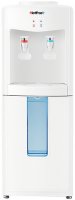 8.Кулер для воды1 шт.8 000 руб.8 000 руб.8 000 руб.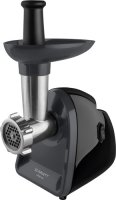 9.Мясорубка электрическая1 шт.3 100 руб.3 100 руб.3 100 руб.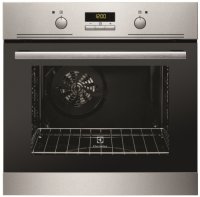 10.Электрический духовой шкаф1 шт.12 000 руб.12 000 руб.12 000 руб.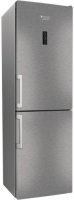 11.Холодильник  1 шт.18 000 руб.18 000 руб.18 000 руб.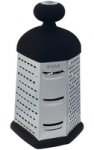 12.Терка 1 шт.170 руб.170 руб.170 руб.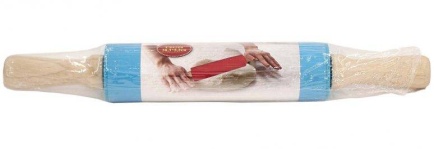 13.Скалка 1 шт.350 руб.350 руб.350 руб.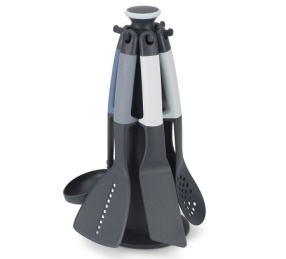 14.Набор кухонных лопаток1 шт.1000 руб.1 000 руб.1 000 руб.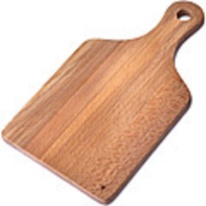 15.Доска разделочная 10 шт.250 руб.2500 руб.2500 руб.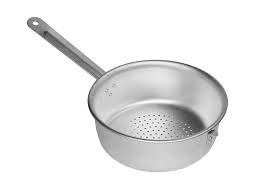 16.Дуршлаг 1 шт.450 руб.450 руб.450 руб.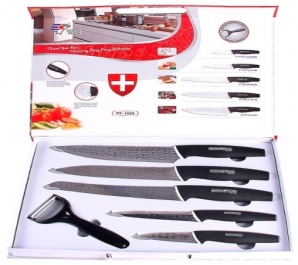 17.Набор ножей (5 шт.)1 шт.1 100 руб.1 100 руб.1 100 руб.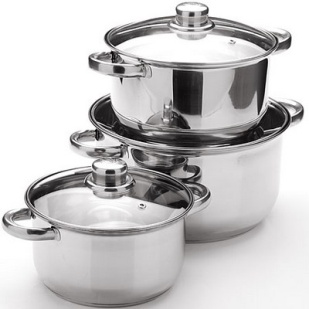 18.Набор кастрюль (3шт.)1 шт.4500 руб.4 500 руб.4 500 руб.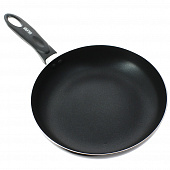 19.Набор сковородок (3 шт.)1 шт.2 500 руб.2 500 руб.2 500 руб.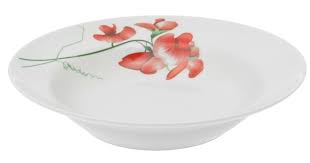 20.Суповая тарелка10 шт.90 руб.900 руб.900 руб.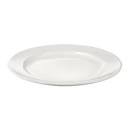 21.Тарелка 10 шт.70 руб.700 руб.700 руб.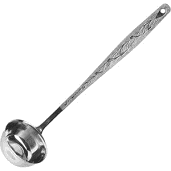 22.Набор половников3 шт.250 руб.750 руб.750 руб.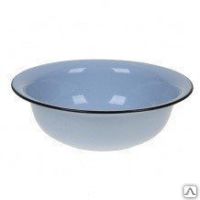 23.Таз 3 шт.550 руб.1 650 руб.1 650 руб.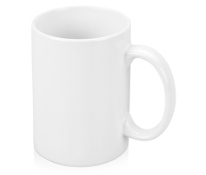 24.Кружка чайная10 шт.90 руб.900 руб.900 руб.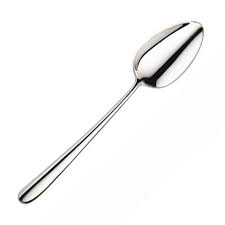 25.Ложка столовая10 шт.50 руб.500 руб.500 руб.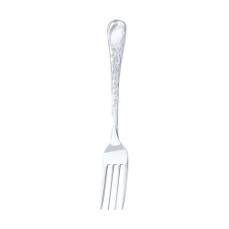 26.Вилка столовая10 шт.50 руб.500 руб.500 руб.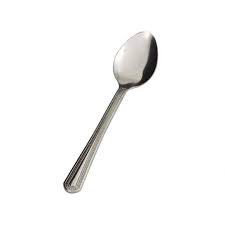 27.Ложка чайная10 шт.35 руб.350 руб.350 руб.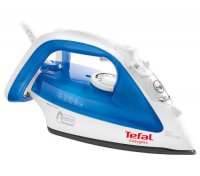 28.Утюг 4 шт.2000 руб.8 000 руб.8 000 руб.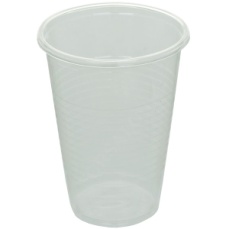 29.Одноразовые стаканчики 0,2 л. (100 шт.)5 уп.70 руб. уп.350 руб.350 руб.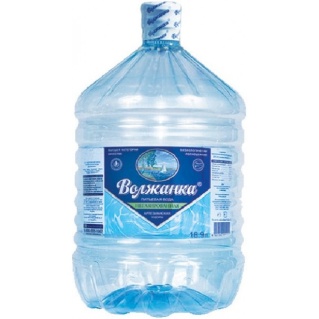 30.Бутыль для кулера1 шт.450 руб.450 руб.450 руб.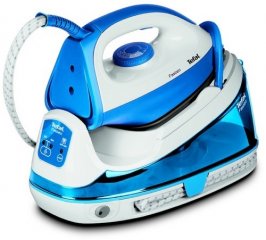 31.Парогенератор 1 шт.6 000 руб.6 000 руб.6 000 руб.32.Офисная бумага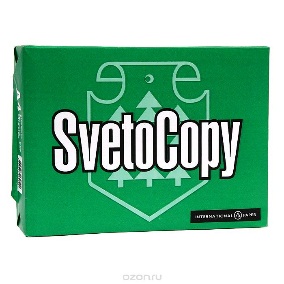 25 пачек260 руб.6 500 руб.6 500 руб.Итого:154 120 руб.154 120 руб.